Příloha A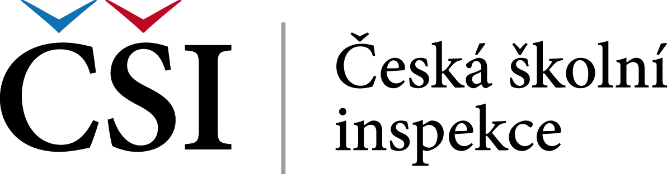 Smlouva o poskytnutí služby
uzavřená podle § 1746 odst. 2 zákona č. 89/2012 Sb.,
občanský zákoník, ve znění pozdějších předpisů
Smluvní stranyČeská republika – Česká školní inspekcesídlo:	Fráni Šrámka 37, 150 21 Praha 5zastoupená:	Mgr. Tomášem Zatloukalem, MBA, LL.M., MSc.,ústředním školním inspektoremIČO:	00638994bankovní spojení:	ČNB, Praha 1, číslo účtu: 7429061/0710kontaktní osoba:	Bc. Kamil Melichárek
+420 728 166 668, kamil.melicharek@csicr.czjako „objednatel“a…sídlo:	zastoupený:	IČO:	zapsaná v obchodním rejstříku vedeném u …… soudu v ……, oddíl ……, vložka ……bankovní spojení:	kontaktní osoba:	jako „poskytovatel“
Úvodní ustanoveníTato smlouva byla uzavřena s poskytovatelem jakožto vybraným dodavatelem na základě zadávacího řízení veřejné zakázky „Upgrade redakčního systému a webu ČŠI, Metodický web“ zadané objednatelem jako zadavatelem (dále jen „zakázka“). 
Předmět plněníPředmětem této smlouvy je upgrade (licence) redakčního systému webu ČŠI (www.csicr.cz), rozšíření licence o další web (pro tzv. Metodický web), implementace redesignu a strukturálních změn webu ČŠI podle grafického návrhu a vytvoření Metodického webu ČŠI podle grafického návrhu.Plnění se skládá z nasledujících dílčích plnění a jejich milníků:Dílčí plnění „Upgrade a poskytnutí licence redakčního systému webu ČŠI“ s těmito milníky:Poskytnutí časově neomezené licence (upgrade)Vytvoření webu včetně migrace dat ze stávajícího webuPilotní ověřeníOstrý provozDílčí plnění „Vytvoření Metodického webu“ s těmito milníky: Poskytnutí časově neomezené licence Vytvoření webu včetně migrace dat z webu ČŠI Pilotní ověření Ostrý provozRealizace služeb musí splňovat požadavky zákona č. 181/2014 Sb., o kybernetické bezpečnosti a o změně souvisejících zákonů (zákon o kybernetické bezpečnosti), ve znění pozdějších předpisů, zákona č. 110/2019 Sb., o zpracování osobních údajů a o změně některých zákonů, ve znění pozdějších předpisů, a Nařízení Evropského parlamentu a Rady EU č. 2016/679 o ochraně fyzických osob v souvislosti se zpracováním osobních údajů a o volném pohybu těchto údajů a o zrušení směrnice 95/46/ES (obecné nařízení o ochraně osobních údajů), včetně jejich případných změn.Podrobnější popis plnění předmětu zakázky je uveden v příloze této smlouvy.Pokud není uvedeno jinak, výše zmíněné plnění a jeho praktické provedení nesmí vyžadovat nasazení SW systémů nebo aplikací třetích osob, pokud provoz takových systémů nebo aplikací v režimu a kapacitách požadovaných pro dodávané systémy vyžaduje vynakládání finančních prostředků na služby s tímto provozem spojené (zejména licenční poplatky, upgrade, podpora ze strany výrobce, popř. také správa). Výjimkou jsou ty systémy a aplikace, které již jsou ze strany objednatele provozovány (viz přílohy této smlouvy).
Obecná pravidla zpracování výstupů plněníPoskytovatel je povinen dbát, aby realizace služby v praxi umožnila maximálně hospodárné, efektivní a účelné využití zdrojů objednatele a minimální zatěžování uživatelů.Jakékoli výstupy plnění, které mají charakter autorského díla, jsou dílem na objednávku a poskytovatel se zavazuje poskytnout objednateli licenci užívat tyto výstupy (dílo na objednávku).
Místo plněníMístem plnění je sídlo objednatele.
Termín a způsob plnění,
předávací a akceptační podmínky výsledků poskytovaných služebPředpokládaný termín zahájení plnění je do 5 pracovních dní ode dne nabytí účinnosti smlouvy. Termín dokončení  plnění je do 70 dní od data nabytí účinnosti smlouvy.Termín dokončení jednotlivých milníků každého dílčího plnění – poskytnutých služeb je:*T – datum nabytí účinnosti smlouvy**d – denKe splnění zakázky dojde řádným předáním plnění, resp. všech dílčích plnění a jejich milníků poskytovatelem objednateli. O předání a převzetí sepíšou poskytovatel a objednatel protokol podepsaný osobami oprávněnými je zastupovat.Výstupy poskytovatelem poskytovaných služeb (dílčích plnění nebo jejich milníků) budou akceptovány objednatelem na základě akceptační procedury podle následujících ustanovení této smlouvy. Bude-li výstupem poskytnutí služby úprava, vytvoření nebo dodání a implementace softwarového výstupu, bude akceptace provedena v souladu s odstavcem 7 tohoto článku. V případě jiných výstupů, zejména vypracování dokumentu v listinné nebo elektronické podobě (uživatelská a administrátorská dokumentace), protokolu o realizaci milníku nebo předání licence, bude jeho akceptace provedena v souladu s odstavcem 8 tohoto článku.Pravidla pro akceptaci jednotlivých výstupů milníků dílčích plnění, jejichž výsledkem jsou úpravy, vytvoření nebo dodání a implementace softwarového výstupu:K akceptaci dojde až po ověření, zda poskytovatelem poskytnuté plnění odpovídá podmínkám, na kterých se smluvní strany dohodly, a zda odpovídá sjednaným výsledkům, k čemuž slouží akceptační procedura.Akceptační procedura bude zahrnovat akceptační testy, které budou probíhat na základě specifikace akceptačních testů. Nedohodnou-li se smluvní strany jinak, přípravu specifikace akceptačních testů (scénářů, příkladů a dat na akceptační test) zajistí poskytovatel za součinnosti objednatele, který specifikaci finálně schvaluje.Poskytovatel vyzve objednatele k účasti na akceptační proceduře nejméně tři kalendářní dny před jejím zahájením, zároveň předá objednateli projednanou specifikaci akceptačních testů. Akceptační procedura proběhne v pracovní den. Objednatel je povinen se akceptačních testů zúčastnit a osvědčit jejich konání. Pokud se objednatel nedostaví v termínu určeném pro provedení akceptačních testů, přestože byl poskytovatelem k účasti řádně vyzván, je poskytovatel oprávněn provést příslušné akceptační testy bez jeho přítomnosti; takto provedené akceptační testy se považují za provedené v přítomnosti objednatele. Objednateli budou poskytnuty kopie veškerých dokumentů vypracovaných v souvislosti s provedením akceptačních testů. Součástí akceptace je též předání veškeré dokumentace (uživatelské a administrátorské) v rozsahu, obsahu a členění odpovídajícím svému určení.Jestliže jednotlivý milník poskytovatelem poskytnutých služeb splní akceptační kritéria akceptačních testů a této smlouvy, tento milník se považuje smluvními stranami za akceptovaný dnem podpisu protokolu o úspěšném ukončení akceptačních testů objednatelem.Pokud kterýkoli milník poskytovatelem poskytnutých služeb (včetně požadavků na dokumentaci) nesplňuje stanovená akceptační kritéria, je objednatel povinen své připomínky písemně sdělit poskytovateli, a to nejpozději do tří pracovních dnů ode dne ukončení příslušného akceptačního testu. Nevznese-li objednatel své připomínky v této lhůtě, považuje se předmětný milník uplynutím této lhůty za akceptovaný. Tímto postupem však nejsou dotčena práva objednatele z vad bez ohledu na to, kdy jsou takové vady zjištěny.Poskytovatel je povinen připomínky dohodnutým způsobem a v dohodnutém termínu (3 pracovní dny, není-li dohodnuto jinak) zapracovat a bez zbytečného prodlení předložit příslušný milník poskytovatelem poskytnutých služeb k akceptaci podle písm. c) tohoto odstavce, za přiměřeného použití ostatních ustanovení tohoto odstavce. Proces testování a následných oprav se bude opakovat, dokud příslušný milník poskytovatelem poskytnutých služeb nesplní veškerá akceptační kritéria pro příslušný akceptační test. Poskytovateli se neprodlužuje lhůta k předání a akceptaci dílčího plnění o zapracování připomínek. Neprodlužuje se lhůta plnění.Smluvní strany se zavazují po akceptaci výstupu podle jednoho z písmen výše uvedených potvrdit toto předání a převzetí sepsáním písemného akceptačního protokolu.Pravidla pro akceptaci ostatních výstupů milníků dílčích plnění:Poskytovatel se zavazuje předat první verzi dokumentu ve formátu DOCX objednateli s dostatečným předstihem tak, aby akceptace dokumentu proběhla po proceduře podle tohoto odstavce ve lhůtě podle článku 6 odst. 2 této smlouvy.Objednatel se zavazuje vznést veškeré své výhrady nebo připomínky k první verzi dokumentu předložené podle výše uvedených odstavců do tří pracovních dnů od jejího doručení poskytovatelem. Nevznese-li objednatel ve stanovené lhůtě k první verzi dokumentu žádné výhrady ani připomínky, považují smluvní strany uplynutím této lhůty dokument ve znění jeho první verze za řádně akceptovaný a pro smluvní strany závazný. Tímto postupem však nejsou dotčena práva objednatele z vad bez ohledu na to, kdy jsou takové vady zjištěny.Vznese-li objednatel ve stanovené lhůtě své výhrady nebo připomínky k první verzi dokumentu, zavazuje se poskytovatel do pěti pracovních dnů od jejich doručení objednateli provést veškeré potřebné úpravy dokumentu podle opodstatněných výhrad a relevantních připomínek objednatele a takto upravený dokument předat jako jeho druhou verzi objednateli k akceptaci.Objednatel se zavazuje vznést veškeré své výhrady nebo připomínky k druhé verzi dokumentu předložené podle písmena c) tohoto odstavce do tří pracovních dnů od jejího doručení. Nevznese-li objednatel ve stanovené lhůtě k druhé verzi dokumentu žádné výhrady ani připomínky, považují smluvní strany uplynutím této lhůty dokument ve znění jeho druhé verze za řádně akceptovaný a pro smluvní strany závazný. Tímto postupem však nejsou dotčena práva objednatele z vad bez ohledu na to, kdy jsou takové vady zjištěny.Vznese-li objednatel ve stanovené lhůtě své výhrady nebo připomínky k druhé verzi dokumentu zavazují se smluvní strany zahájit společné jednání za účelem odstranění veškerých vzájemných rozporů a akceptaci dokumentu, a to nejpozději do tří pracovních dnů od výzvy kterékoli smluvní strany.Smluvní strany se zavazují po akceptaci dokumentu podle jednoho z písmen výše uvedených potvrdit toto předání a převzetí sepsáním písemného akceptačního protokolu, a to nejpozději do tří pracovních dnů od akceptace dokumentu.Den akceptace podle odstavců 7 a 8 tohoto článku je považován za rozhodné datum, zda byl termín ukončení daný v odst. 2 tohoto článku u jednotlivých dílčích plnění nebo jejich milníků splněn. Poskytovateli se neprodlužuje lhůta k předání a akceptaci dílčího plnění o zapracování připomínek. Neprodlužuje se ani lhůta plnění.Akceptace plnění nemá vliv na povinnost poskytovatele následně provést aktualizaci již akceptovaných milníků, pokud taková potřeba vyplyne z dalších výstupů plnění.Ke splnění dílčího plnění jako celku dojde akceptací všech jeho milníků.
Cena plněníCena milníků a dílčích plnění je:Cena milníků:b) Cena plnění (cena celkové služby) je stanovena jako smluvní ve výši:Cena bez DPH	…. Kč (slovy …..)DPH 21 %	…. KčCelková cena včetně DPH	…. Kč (slovy …..).Cena licence k softwarovým utilitám a aplikacím vyvinutým v rámci plnění všech dílčích plnění včetně veškeré související dokumentace je součástí cen podle odst. 1.Tyto ceny jsou konečné a nejvyšší přípustné. Zahrnují cenu veškerých plnění a nákladů vymezených v této smlouvě. Cena obsahuje rovněž veškerá plnění a náklady, včetně všech nákladů souvisejících se zajištěním služby (poplatky, vedlejší náklady – např. předpokládaná rizika, kurzové vlivy, obecný vývoj cen, zvýšené náklady vyplývající z obchodních podmínek, jakož i náklady na všechny licence a služby spojené s nasazením SW nezbytným pro užití předmětu plnění této smlouvy objednatelem, nebo za služby nebo části SW spojené s požadovanou integrací dalších systémů výrobcům těchto systémů, včetně všech nákladů, o kterých se dozví ze zadávací dokumentace nebo z prohlídky místa plnění apod.).Poskytovatel bude účtovat cenu včetně DPH v zákonné výši ke dni vystavení faktury.
Platební podmínkyObjednatel provede úhradu plnění na základě faktur – daňových dokladů vystavených poskytovatelem. Poskytovatel je oprávněn vystavit fakturu za každé dílčí plnění podle čl. 7 odst. 1 písm. a) této smlouvy na základě úspěšné akceptace všech milníků takového dílčího plnění. (2)	Faktury musí obsahovat náležitosti daňového dokladu ve smyslu zákona č. 235/2004 Sb., o dani z přidané hodnoty, ve znění pozdějších předpisů, včetně doplnění dalších náležitostí faktury podle § 435 občanského zákoníku.(3)	V případě, že faktury nebudou mít odpovídající náležitosti, je objednatel oprávněn je vrátit ve lhůtě splatnosti zpět poskytovateli k doplnění, aniž se tak dostane do prodlení se splatností. Lhůta splatnosti počíná běžet znovu od doručení náležitě doplněného či opraveného dokladu.(4)	Faktury budou splatné 30 dnů od data jejich doručení objednateli v závislosti na přidělení prostředků ze státního rozpočtu. Faktury budou objednateli doručeny na adresu: Česká školní inspekce, Fráni Šrámka 37, 150 21 Praha 5, nebo zaslány elektronicky  prostřednictvím e-mailu: posta@csicr.cz, nebo do jeho datové schránky (ID DS: g7zais9). Za zaplacení se považuje datum odepsání finanční částky za služby z účtu objednatele ve prospěch účtu poskytovatele.(5)	Úhrada ceny bude provedena a účtována v CZK.(6)	Objednatel nebude poskytovat zálohy.
Povinnosti smluvních stranPoskytovatel je povinen zejménaposkytovat jednotlivé milníky obou dílčích plnění zakázky řádně a včas bez faktických a právních vad,oznamovat objednateli bez zbytečného odkladu všechny okolnosti bránící v plnění ve sjednané kvalitě a termínech,průběžně konzultovat s objednatelem vypracování všech požadovaných výstupů v rámci každého dílčího plnění a projednávat s ním veškeré jeho připomínky, podněty a náměty týkající se daného dílčího plnění; o obsahu těchto konzultací pořídí poskytovatel písemný zápis podepsaný oprávněnými zástupci obou smluvních stran,aktivně spolupracovat a poskytovat součinnost objednateli,provést veškeré potřebné kroky, které jsou nezbytné k převedení veškerých autorských majetkových práv k předmětu plnění jako celku i jeho všem jednotlivým dílčím komponentám či plněním, která mají charakter autorského díla na objednatele ve formě licence (čl. 10 této smlouvy).Objednatel je povinen zejménauhradit cenu za plnění způsobem, který byl mezi smluvními stranami ujednán v této smlouvě,poskytovat bezodkladně poskytovateli na jeho žádost součinnost nezbytnou k řádné realizaci plnění podle této smlouvy
Právo užití služby jako autorského dílaPoskytovatel poskytuje objednateli převoditelné, časově a územně neomezené právo k užití předmětu plnění, a to všemi způsoby podle zákona č. 121/2000 Sb., o právu autorském, o právech souvisejících s právem autorským a o změně některých zákonů (autorský zákon), které jsou ke dni nabytí účinnosti této smlouvy známy (licence podle § 2358 a násl. občanského zákoníku).Právo užití výstupů plnění včetně dokumentace nabývá objednatel okamžikem jejich vytvoření (dokončení jednotlivých dílčích plnění nebo jejich milníků).Poskytovatel poskytuje objednateli oprávnění, aby v jakékoli souvislosti s dílem uváděl pouze svůj název, a to i ve tvaru © Česká školní inspekce.Zdrojový kód díla bude předán ve formátu umožňujícím jeho spuštění v některém z obecně dostupných počítačových programů či prostředí. Objednatel je oprávněn provádět další změny autorského díla.Objednatel není povinen převedená licenční práva využít.Poskytovatel zajistí, aby nebyla další autorská práva, případně práva průmyslového vlastnictví překážkou užití výstupů plnění objednatelem.Poskytovatel se zavazuje poskytnout objednateli účinnou pomoc v případě, kdy jakákoli třetí osoba, včetně pracovníků poskytovatele, uplatní nárok proti objednateli z titulu porušení práv duševního vlastnictví v souvislosti s předmětem plnění této smlouvy nebo jeho části.
Přechod vlastnictvíObjednatel nabývá do vlastnictví všechny předané vytvořené hmotné substráty předmětu plnění této smlouvy, včetně dokumentace ve vztahu k předmětu plnění, okamžikem podpisu akceptačního protokolu daného dílčího plnění nebo jeho milníku.Poskytovatel se zavazuje předat objednateli všechny hmotné substráty a dokumentaci  související s daným dílčím plněním služby vždy současně se zahájením akceptace daného milníku etapy plnění služby.
Smluvní pokuty a odpovědnost za škoduObjednatel je oprávněn po poskytovateli vyžadovat zaplacení a poskytovatel je pak povinen zaplatit smluvní pokuty za nedodržení smluvních povinností, v následující výši, pokud je nedodržení způsobené poskytovatelem:Nedodržení sjednaného termínu ukončení konkrétního plnění nebo jeho části podle čl. 6 odst. 2 této smlouvy, ve výši 10 000,- Kč za každý započatý den prodlení a každé takové porušení, a to až do výše 100 000,- Kč.Nedodržení termínu podle čl. 13 odst. 4 této smlouvy, ve výši 2 000,- Kč za každý započatý den prodlení a každé takové porušení, a to až do výše 50 000,- Kč.Nedodržení jakýchkoliv ostatních požadavků této smlouvy ve výši 2 000,- Kč za každý takový případ, a to až do celkové výše 100 000,- Kč.Porušení povinnosti mlčenlivosti podle čl. 15 této smlouvy ve výši 50 000,- Kč za každý takový případ.Vznikem nároku objednatele ani zaplacením smluvní pokuty není dotčen nárok objednatele na náhradu škody v plné výši a ani povinnost poskytovatele bezodkladně odstranit závadný stav.Za škodu, která vznikne objednateli v důsledku porušení povinností poskytovatele vyplývajících z obecně závazných právních předpisů či z této smlouvy, odpovídá poskytovatel, a to bez ohledu na zavinění.Poskytovatel nahradí objednateli veškerou škodu, která mu vznikne v důsledku uplatnění autorskoprávního (či jiného obdobného) nároku třetí osobou vůči objednateli v souvislosti s užíváním služby. Podmínkou poskytnutí náhrady škody je, že:objednatel oznámí písemně poskytovateli bez zbytečného odkladu nárok uplatněný vůči objednateli nebo jakoukoli žalobu podanou proti objednateli, aobjednatel umožní poskytovateli podílet se na soudním řízení a jakémkoli jednání za účelem rozhodnutí o nároku.
Záruční podmínkyPoskytovatel se zavazuje poskytnout předmět plnění bez jakýchkoli faktických a právních vad, za podmínek sjednaných touto smlouvou, poskytuje záruku za jakost.Záruční doba na výstupy dílčích plnění činí 24 měsíců a začíná běžet dnem následujícím po dni akceptace každého dílčího plnění objednatelem. Doba záruky se prodlouží o dobu od uplatnění oprávněné reklamace do převzetí předmětu plnění po odstranění vady.Poskytovatel se zavazuje, že jím dodané plnění podle této smlouvy bude mít po dobu trvání záruční doby sjednané vlastnosti, bude v souladu s obecně závaznými právními předpisy a s nabídkou podanou poskytovatelem, bude odpovídat v požadavku na čas, rozsah, kvalitu. Po dobu trvání záruční doby je poskytovatel dále povinen na základě písemné reklamace vady odstranit na vlastní náklady. Poskytovatel objednateli oznámí bezodkladně po nahlášení reklamace vady způsob řešení a termín řešení, který odpovídá charakteru vady.Jestliže poskytovatel neodstraní reklamovanou vadu (za vadné plnění se považuje plnění, které neodpovídá požadavkům podle odstavce 3) ve lhůtě písemně dohodnuté s objednatelem, jinak nejpozději do 30 dní od doručení reklamace poskytovateli, je objednatel oprávněn odstranit vadu na náklady poskytovatele. Poskytovatel se zavazuje uhradit objednateli náklady na odstranění reklamované vady ve výši vyúčtované objednatelem, a to bezodkladně po doručení jejich vyúčtování.Namísto odstranění vady plnění je objednatel oprávněn požadovat přiměřenou slevu z ceny plnění.
Ukončení smlouvy(1)	Jestliže se kterákoli ze smluvních stran dostane do prodlení s plněním povinnosti podle této smlouvy o více než pět dní, poruší tato strana podstatným způsobem tuto smlouvu a druhá strana může od smlouvy odstoupit, aniž by se tím zbavovala výkonu jakýchkoli jiných práv nebo prostředků k dosažení nápravy.(2)	Objednatel je oprávněn od této smlouvy dále odstoupit, pokud nedostane prostředky ze státního rozpočtu účelově určené na plnění podle této smlouvy nebo bude povinen tyto prostředky vrátit. To se uplatní i v případě částečného neposkytnutí nebo vrácení prostředků. Odstoupení od smlouvy je účinné dnem doručení oznámení o odstoupení poskytovateli.(3)	Ustanovení této smlouvy, jejichž cílem je upravit vztahy mezi smluvními stranami po ukončení účinnosti této smlouvy, zůstanou účinná i po ukončení účinnosti této smlouvy.
Bezpečnost informacíSmluvní strany jsou povinny zachovávat mlčenlivost o všech údajích obchodního, právního, finančního, výrobního, technického, personálního a podobného charakteru, týkajících se smluvních stran nebo třetí osoby, která je přímo dotčena plněním této smlouvy, se kterými byly smluvní strany seznámeny v souvislosti s plněním závazků vyplývajících z této smlouvy, nebo které získaly nebo měly k dispozici při plnění těchto závazků, včetně informací, které se týkají minulých, současných nebo budoucích výzkumných, vývojových nebo podnikatelských aktivit, produktů, know-how, služeb a technických poznatků u druhé smluvní strany a které nejsou veřejnosti běžně dostupné (dále „informace důvěrného charakteru“).Poskytovatel je povinen zajistit závazek všech svých poddodavatelů dodržovat v plném rozsahu ujednání mezi poskytovatelem a objednatelem a zajistit dodržování tohoto závazku.
Obecná ustanoveníPráva a závazky smluvních stran, které nejsou výslovně upraveny touto smlouvou odlišně, se řídí občanským zákoníkem. I veškeré další záležitosti ze smlouvy vyplývající nebo s ní související se řídí právním řádem České republiky a spadají pod jurisdikci soudů České republiky. Smluvní strany se zavazují, že případné rozpory budou řešit korektním způsobem a v souladu s právními předpisy a pravidly slušnosti. K soudnímu řešení případných sporů přistoupí až po vyčerpání možností jejich vyřízení mimosoudní cestou.Poskytovatel je povinen poskytnout objednateli, popř. jiným osobám, které objednatel určí, veškeré požadované informace, dokladovat svoji činnost, poskytovat veškerou dokumentaci vztahující se k této zakázce po dobu nejméně deseti let následujících po roce, ve kterém bylo ukončeno plnění této smlouvy. Poskytovatel je dále povinen poskytnout součinnost při výkonu finanční kontroly ve smyslu § 2 písm. e) a § 13 zákona č. 320/2001 Sb., o finanční kontrole ve veřejné správě a o změně některých zákonů, ve znění pozdějších předpisů, tj. poskytnout kontrolnímu orgánu doklady o dodávkách zboží a služeb hrazených z veřejných výdajů nebo z veřejné finanční podpory v rozsahu nezbytném pro ověření příslušné operace. Poskytovatel je povinen archivovat veškeré dokumenty týkající se plnění této smlouvy po dobu nejméně deseti let následujících po roce, ve kterém bylo ukončeno zadávací řízení nebo změněna smlouva.Poskytovatel hodlá provádět následující plnění prostřednictvím poddodavatelů:…(doplní účastník)…(doplní účastník)Poskytovatel není oprávněn měnit své poddodavatele bez předchozího písemného souhlasu objednatele. Objednatel je oprávněn takový souhlas odepřít pouze ze závažných důvodů.Poskytovatel je povinen všechny povinnosti stanovené v tomto článku přenést i na své poddodavatele.
Závěrečná ustanoveníJe-li nebo stane-li se některé ustanovení této smlouvy nebo jejích příloh neplatným nebo neúčinným, netýká se to ostatních ustanovení této smlouvy a smluvní strany se zavazují nahradit takové ustanovení novou úpravou, která bude v nejvyšší možné míře splňovat stejné ekonomické, právní a obchodní cíle původního ustanovení. Totéž platí, vyskytnou-li se ve smlouvě či jejích dodatcích případné mezery.Změny této smlouvy mohou být učiněny pouze písemnými vzestupně číslovanými dodatky podepsanými oběma smluvními stranami, resp. osobami oprávněnými zastupovat smluvní strany.Pokud se některá ze smluvních stran vzdá určitého nároku na nápravu v případě porušení nebo nedodržení ustanovení této smlouvy ze strany druhé smluvní strany nebo se zdrží či opomene uplatnit či využít kteréhokoli práva nebo výsady, jež mu podle této smlouvy bude náležet nebo bude moci náležet, nesmí být takový úkon, a to bez výjimky, považován nebo uplatňován jako precedens do budoucna pro jakýkoli další případ, ani nebude možné považovat takové jednání za vzdání se jakéhokoli nároku, práva či výsady jednou pro vždy.Nedílnou součástí této smlouvy je Specifikace dílčích plnění a jejich milníků.Tato smlouva nabývá platnosti podpisem obou smluvních stran a účinnosti zveřejněním v Registru smluv. Tato smlouva se uzavírá elektronicky.Příloha:1. Specifikace dílčích plnění a jejich milníkůZa poskytovatele	Za objednatele	V…………dne	V Praze dnečást dílčího plnění/milníkutermín dokončení části dílčího plnění/milníkuPodle čl. 3 odst. 2 písm. a)bod i.T*+7d**bod ii.T+30dbod iii.T+50dbod iv.T+70dPodle čl. 3 odst. 2 písm. b)bod i.T+7dbod ii.T+30dbod iii.T+50dbod iv.T+70dDílčí plnění/milníkcena za  dílčí plnění/milník bez DPH
(v Kč)Podle čl. 3 odst. 2 písm. a)bod i.bod ii.bod iii.bod iv.Podle čl. 3 odst. 2 písm. b)bod i.bod ii.bod iii.bod iv.…………………………………………………………Mgr. Tomáš Zatloukal, MBA, LL.M., MSc. v. r.ústřední školní inspektor(elektronicky podepsáno)(elektronicky podepsáno)